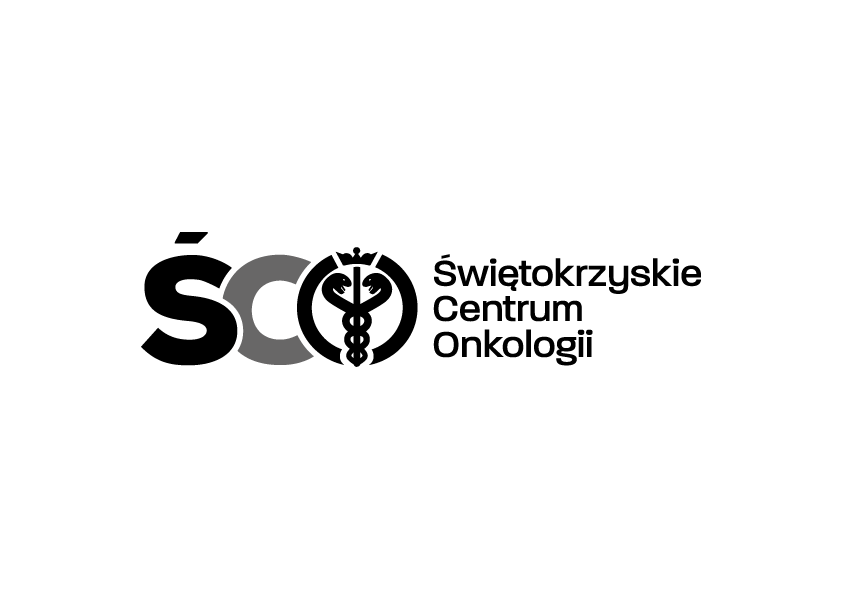 Adres: ul. Artwińskiego , 25-734 Kielce  Sekcja Zamówień Publicznychtel.: 41 36-74-279   fax.: 41 36-74-071/481, strona www: http://www.onkol.kielce.pl/ e-mail: zampubl@onkol.kielce.plAZP.2411.10.2023.IA                                                                                                                                                                                             								                                                                                                                                Kielce dn.10.02.2023 r.  WSZYSCY  WYKONAWCYWYJAŚNIENIA DOTYCZĄCE SWZDot. AZP.2411.10.2023.IA : Zakup i dostawa leków onkologicznych dla Apteki Szpitalnej Świętokrzyskiego Centrum Onkologii w Kielcach.  Na podstawie art. 135 ust. 2 ustawy Prawo zamówień publicznych Zamawiający przekazuje treść kolejnych zapytań dotyczących zapisów SWZ wraz z wyjaśnieniami:Dotyczy pakietu 15:
1.Czy ze względu na aspekt farmakoekonomiczny Zamawiający dopuszcza zaoferowanie kwasu zoledronowego w postaci wygodnego w przygotowaniu, dającego możliwość skrócenia czasu przygotowania roztworu do infuzji 4 mg/100 ml?Odpowiedź:Zamawiający wymaga: Koncentrat do sporządzania roztworu do infuzji  4 mg/5 ml, zgodnie z zapisami SWZ.2.Do §2 ust. 6 wzoru umowy: Prosimy o modyfikację treści §2 ust. 6, poprzez skonkretyzowanie granicznych wartości dla poszczególnych pozycji asortymentowych, jakie Zamawiający zamierza zrealizować, np. poprzez podanie, że zmiany ilości produktów określonych w formularzu asortymentowo – cenowym mogą ulec zmniejszeniu lub zwiększeniu w granicach +/- 20%, przy czym przez takie sformułowanie Zamawiający będzie rozumiał możliwość zamówienia o 20% mniejszych lub o 20% większych ilości, każdego z zamówionych asortymentów. Aktualna treść §2 ust. 6 jest na tyle ogólna i nieprecyzyjna, że na jej podstawie wykonawcy nie są w stanie określić faktycznej wielkości przedmiotu zamówienia w zakresie poszczególnych pozycji asortymentowych oraz nie są w stanie dokonać prawidłowej kalkulacji cen na potrzeby składanej oferty.
Odpowiedź:Zamawiający podtrzymuje zapisy SWZ.
3. Do §2 ust. 8 oraz §5 ust. 5 wzoru umowy: Prosimy o dodanie słów zgodnych z przesłanką wynikającą z treści art. 552 k.c.: "... z wyłączeniem powołania się przez Dostawcę na okoliczności, które zgodnie z przepisami prawa powszechnie obowiązującego uprawniają Sprzedającego do odmowy dostarczenia towaru Kupującemu.”.
Odpowiedź:Zamawiający podtrzymuje zapisy SWZ.
4. Do §6 ust. 1 lit. b) wzoru umowy. Czy Zamawiający wyrazi zgodę na naliczanie ewentualnej kary umownej za zwłokę w dostarczeniu towaru lub w usunięciu wad/braków/niezgodności towaru z umową w wysokości 1% wartości netto niezrealizowanej części dostawy dziennie? Zwracamy przy tym uwagę na niewspółmierność kar przewidzianych w umowie. Kupującemu za opóźnienie świadczenia pieniężnego może zostać naliczona kara w wysokości nie większej niż 14,75% w skali roku, liczona od kwoty, której dotyczy opóźnienie. Natomiast dla Sprzedającego przewidziana jest kara w wysokości 1825% w skali roku (5% x 365 dni) za opóźnienie świadczenia.
Odpowiedź:Zamawiający podtrzymuje zapisy SWZ.
5. Do §6 ust. 3 wzoru umowy: Prosimy o dodanie słów: „pod warunkiem, że potrącana kara umowna będzie miała charakter bezsporny oraz wymagalny, a możliwość jej potrącenia będzie uzasadniona aktualnymi oraz powszechnie obowiązującymi normami prawnymi.”.
Odpowiedź:Zamawiający podtrzymuje zapisy SWZ.
6. Do §7 ust. 8 pkt 6 wzoru umowy. Czy Zamawiający wyrazi zgodę na podniesienie maksymalnego poziomu wartości zmiany wynagrodzenia, jaką dopuszcza do łącznie 50% w stosunku do wartości całkowitego wynagrodzenia brutto określonego w §4 ust. 1 wzoru umowy? Wyjaśniamy, że możliwość taka została przewidziana w art. 455 ust. 1 pkt 4 ustawy z dnia 11 września 2021 r. Prawo zamówień publicznych (Dz.U. z 2021, poz. 1129).
Odpowiedź:Zamawiający podtrzymuje zapisy SWZ.
7. Do §7 ust. 8 wzoru umowy. Prosimy o dodanie zastrzeżenia, że w przypadku, gdy strony nie dojdą do porozumienia w zakresie zmiany wynagrodzenia Wykonawcy w oparciu o §7 ust. 8 wzoru umowy, zarówno Wykonawca jak i Zamawiający nabędą uprawnienie do rozwiązania w tej części umowy za porozumieniem stron, z zachowaniem jednomiesięcznego okresu wypowiedzenia, bez obowiązku ponoszenia z tego tytułu kar umownych.
Odpowiedź:Zamawiający podtrzymuje zapisy SWZ.8.Czy Zamawiający wymaga, aby w Pakiecie 5 - produkt Imatinib nie posiadał szczególnych wymagań dotyczących sposobu przechowywania z uwagi na fakt, że lek jest przepisywany w lecznictwie ambulatoryjnym, transportowany przez pacjenta, a brak zaleceń co do warunków przechowywania  gwarantuje  stabilność chemiczną leku i tym samym bezpieczeństwo pacjenta?Odpowiedź:Zamawiający dopuszcza , ale nie wymaga.Powyższe wyjaśnienia są wiążące dla wszystkich Wykonawców                                 Z poważaniemZ-ca Dyr. ds. Finansowo-Administracyjnych mgr Agnieszka SyskaKierownik Sekcji Zamówień Publicznych mgr Mariusz Klimczak